Схема расположения земельных участков с кадастровыми номерами 41:05:0101001:45 по ул. Виталия Кручины, 1 и                                                                              41:05:0101001:545 по ул. Виталия Кручины, 3, г. Елизово.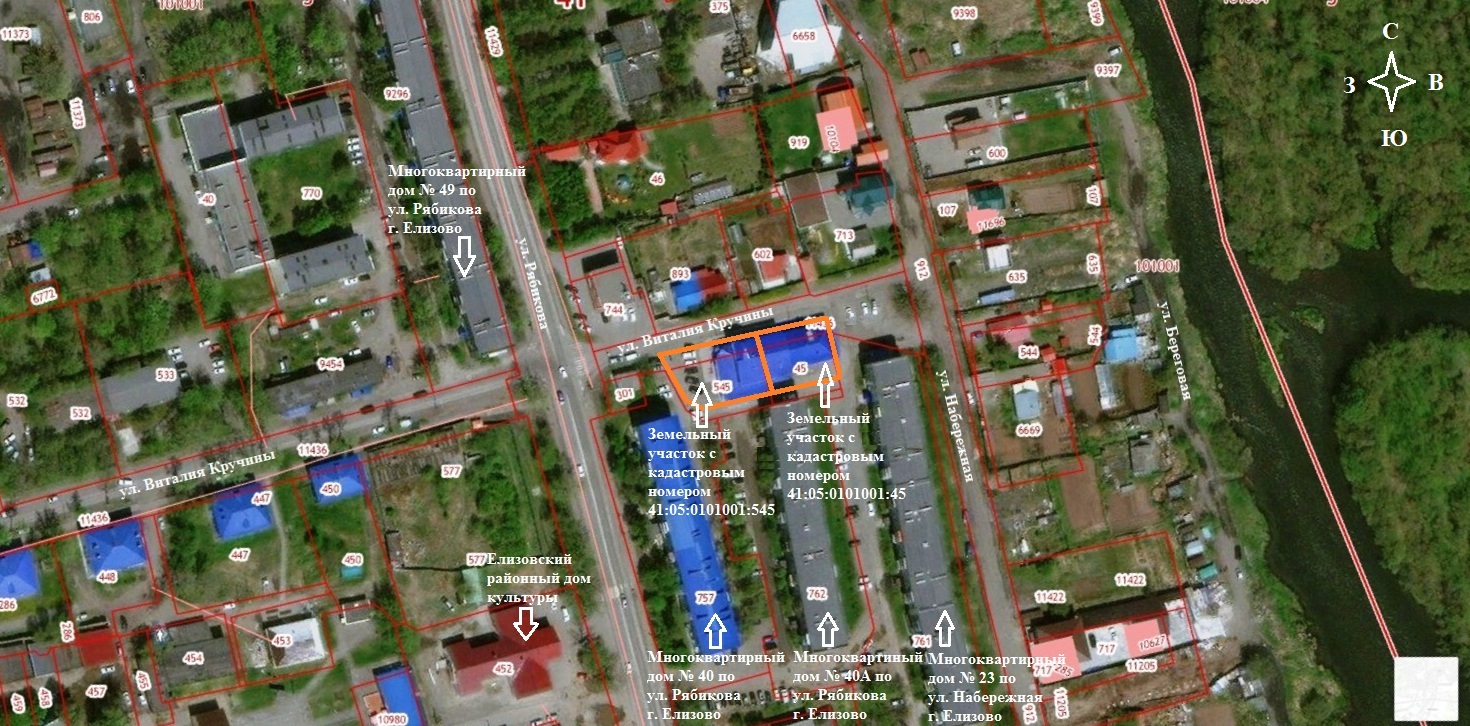 